PROJET DE CLASSE(Organisation et Fonctionnement)CLIS école Montaigne, CarvinAnnée scolaire 2011-2012Historique de la classe et de l’enseignante.Textes de référenceLes circulaires 82-048 et 83-082 du 29 janvier 1982 et 1983 fixent les grandes lignes d’une politique scolaire concernant la mise en œuvre d’une politique d’intégration en faveur des enfants et des adolescents handicapés, et apportent des précisions quant aux moyens de sa mise en œuvre.La circulaire 2002-113 du 30 avril 2002 fixe les dispositifs de l’adaptation et de l’intégration scolaire dans le premier degré, et abroge la circulaire 91-304 du 18 novembre 1991.La Loi 2005-102 du 12 février 2005 pour l’égalité des droits […] des personnes handicapées abroge la loi d’orientation du 30 juin 1975.La Loi d’orientation sur l’éducation 2005-380 du 23 avril 2005 (abroge et remplace la Loi d’orientation sur l’éducation du 10 juillet 1989). La circulaire n° 2009-087 du 17-7-2009 actualise l’organisation des classes pour l’inclusion scolaire (clis)Grâce aux circulaires et lois, la Classe d’inclusion scolaire est définit et son rôle établit.La circulaire 2009-087 définit clairement La CLIS est une classe à part entière de l'école dans laquelle elle est implantée. Le projet d'organisation et de fonctionnement de la CLIS implique tous les enseignants de l'école dans la mesure où chacun d'entre eux peut être amené à scolariser partiellement dans sa propre classe un ou des élèves de la CLIS, pour une durée, selon des modalités et des objectifs qui peuvent varier sensiblement d'un élève à l'autre. Les élèves de la CLIS sont partie prenante des activités organisées pour tous les élèves dans le cadre du projet d'école. Le projet de la CLIS peut prévoir l'affectation par l'inspecteur d'académie, directeur des services départementaux de l'éducation nationale, d'une personne exerçant les fonctions d'auxiliaire de vie scolaire collectif. Les élèves orientés en CLIS bénéficient d'une pédagogie adaptée à leurs besoins spécifiques.CLIS 1 : classes destinées aux élèves dont la situation de handicap procède de troubles des fonctions cognitives ou mentales. En font partie les troubles envahissants du développement ainsi que les troubles spécifiques du langage et de la parole.Historique de la Classe d’Intégration Scolaire de l’école Montaigne de Carvin.Présentation historiqueL’école Montaigne est une école élémentaire de 11 classes. Elle comprend deux CP, deux CE1, deux CE2, deux CM1, deux CM2 et une CLIS 1. Elle compte environ 250 élèves. L’école est dirigée par Mme Nicole Lancial.	 de l’école Montaigne a été créée à la rentrée 2003. Elle résulte de la politique d’intégration scolaire dans le Pas-de-Calais et du principe de la disparition des classes de perfectionnement.Place de la CLIS dans le projet d’écoleLe Projet de la Clis s’inscrit dans les axes prioritaires du projet d’école à savoir :-Développer l’expression orale et écrite, enrichir le vocabulaire. (axe 1)-Responsabiliser les élèves par le respect des règles de la citoyenneté (axe 2)-Améliorer les relations et compétences professionnelles des enseignants (axe 3)-Favoriser l’enrichissement culturel (axe 4)La charte de la clis est une annexe du projet d’école.Présentation de l’enseignante et particularités de l’année.Enseignante, titularisée en 2005, et sur le poste de la CLIS depuis septembre 2005, j’ai passé le capa-sh option D en mai 2010.Partenaires :Inspection de Carvin : Mr Gérard Petit 03.21.37.24.9025 bis rue du 19 Mars 1962 - BP 82 62220 CARVINInspection Lens A.S.H : Mr Jean-Jacques Carpentier  03.21.13.09.1545 Rue de Picardie - cité des Provinces 62300 LENS Enseignante référente : Mme Bertoloti Béatrice  03.21.74.99.35Psychologue scolaire : Mme Amélie Pontignies 03.21.37.22.07Maître E : Martine JourdainMaître G : Laurence Genel-TackMédecin scolaire : Mme De Saint AubertIDE scolaire : Mme ChenitiCentre Médico-Pédagogique de Carvin : 97 RUE ALLENDE 62220 CARVIN 03.21.08.91.50Profil de la classe et des élèves.SexeLa CLIS compte 14 élèves dans la liste officielle mais 1 élève est intégré totalement dans d’autres classes. La classe compte donc effectivement  13 élèves 6 filles et 7 garçons. Origine scolaire des 14 élèves inscrits en CLIS7 élèves étaient déjà dans ma classe l’année précédente :Manno AlessandroLévêque EmilieParmentier MaximeLeroy DimitriHannoy KellyVienne François-Bailleux Damien1 élève arrive de CE1 de l’école Montaigne.Couvelard Mathilda1 élève arrive de CE2 de l’école Montaigne.Durand Anne Sophie1 élève arrive de GS de l’école La bruyère de Carvin.Michalik Bérénice1 élève arrive de CP de l’école Verne de Carvin.Schiavo Axel3 élèves arrive d’une autre CLIS             -Carpentier Rémi Louis (qui vient de la clis de l’école Aragon de Carvin)Hiraux Marine et Hiraux Charles qui viennent d’une clis d’une autre région.Tous les enfants de la classe ne connaissent donc pas l’école, son fonctionnement, ses règles, et les différents professionnels qui y travaillent. Pour ces nouveaux élèves, je veillerai durant la première période à installer les caractéristiques de notre classe, rituels, mise au travail, sens et modalités du travail, temps divers de la classe, règles de la classe et de l’école.Age des 14 élèves inscrits en CLISElèves intégrés totalement en cycle 3Quatre orientations au collège sont donc à prévoir pour la rentrée de septembre 2012.Les trois quart des élèves étant déjà en CLIS depuis un an ou plus, il sera plus facile de les intégrer partiellement ou totalement aux autres cycles de l’école.Niveau scolaire des élèvesLes Objectifs d’Apprentissage pour la classe	La CLIS est à la fois en rupture et en continuité d'une scolarisation « ordinaire ». Une rupture parce qu'elle va permettre à chaque enfant de se réinscrire dans les apprentissages à son niveau et à son rythme. Une continuité parce que la classe d'intégration doit se rattacher aux programmes de l’école primaire et que les enfants doivent partir de ce qu’ils savent déjà pour aller le plus loin possible.	Langue orale	La plupart des élèves sont démunis dans ce domaine là : ils ont des difficultés à formuler une phrase correcte, à évoquer clairement des événements. Les objectifs prioritaires :Ecouter autrui et respecter le tour de paroleRester dans les propos de l'échangeRapporter un événement, un récit en se faisant clairement comprendreConstruire des phrases syntaxiquement correctesGérer les problèmes de compréhension liés à la syntaxeComprendre un vocabulaire courant et usuelUtiliser un vocabulaire courant mais de façon préciseLa maîtrise du langage oral sera travaillée dans l'exercice de multiples situations de communication (débats, exposés...) et notamment lors de l’expression corporelle (chaque jeudi) qui tendra peu à peu vers le théâtre.Estime de soi, respect et citoyennetéEn continuité avec le projet d’école qui prévoit une dimension citoyenne et avec la particularité d’une classe d’intégration scolaire, un des aspects fondamentaux de la classe est l’ESTIME DE SOI et LE RESPECT. Tout au long de l’année, je veillerai à ce que chaque élève est sa place au sein de la classe, de l’école, tout cela dans un climat de respect d’autrui. En lien, avec nos projets sur la protection de l’environnement, je veillerai à ce que chaque élève acquière une attitude éco-citoyenne.La citoyenneté se pratique au quotidien dans toutes les activités en chaque temps et dans chaque lieu. Devenir citoyens actifs et responsable se travaille à différents niveaux : le conseil, les responsabilités (au travers des différents métiers de classe), la monnaie intérieure (bonus/malus) régule le toute et aide les élèves à grandir incitant à prendre des risques et à les assumer.Les objectifs prioritaires :Respecter les règles de vie de la classe et de l’écoleExercer les différents métiers de classeRespecter le fonctionnement de la classe (le règlement : bonus/malus)Respecter autrui, se respecter soi mêmeRespecter les différences, les réussites et difficultés de chacunRespecter l’environnement et avoir une attitude éco-citoyenneAutonomieUn des objectifs de la classe est de rendre les élèves autonomes dans leur travail, mais aussi de les préparer et de les aider dans leur future vie d’adulte. Les objectifs prioritaires :Savoir utiliser le cahier de temps libre et « les coins libres » mis en place dans la classe, savoir faire des choix.Savoir travailler seul lors des « ateliers autonomes » en respectant le travail dirigé de la maîtresse et ne pas la dérangerSavoir revenir, présenter ce que l’on a fait seulProposer et prendre des initiatives au sein de son travailCommencer à écrire de manière autonome une phrase puis plusieurs.2) Les Objectifs d’Apprentissage pour les élèves.Langue écriteQuatre élèves ont une lecture sous-syllabique Il s'agira pour ces élèves d’entrer dans l'apprentissage de la lecture.Maîtriser le code grapho-phonétiqueAugmenter ses capacités à reconnaître instantanément des mots courantsProposer une écriture grapho-phonétique pour toute syllabe simpleDévelopper une reconnaissance instantanée des motsDévelopper un découpage en syllabes devant des mots inconnus	Ces élèves ont besoin pour cela de temps spécifiques d'apprentissage à partir de textes lisibles et conçus pour acquérir le principe alphabétique et la maîtrise du code. 	Néanmoins, ils pourront développer ces compétences à partir des mêmes supports écrits que ceux utilisés pour le reste de la classe à condition que ces supports soient allégés et simplifiés. neuf  élèves ont encore une lecture hésitante ou courante avec difficulté de compréhension.Ces élèves lisent par groupe de mots. Ils peuvent encore commettre des méprises. Pour la plupart, la gestion de la compréhension leur pose problème. Certains d'entre eux rencontrent la même difficulté de compréhension à l'oral. Il est important de travailler la compréhension dans toute situation orale en faisant des liens avec l'écrit. Toutefois, c'est aussi en menant un travail fin de compréhension de l'écrit, que ces compétences pourront se transférer à l'oral. Affiner leur connaissance sur le codeDétecter la perte de compréhensionActiver ses connaissances et ses prédictionsComprendre des phrases plus complexesComprendre les indices de cohérenceComprendre les substituts ou les anaphoresDonner du sens aux mots peu familiersEffectuer des inférencesExtraire l'idée principaleMettre en mémoire les événements et les ordonnerInterpréter	Ces compétences exigeront de nombreuses rencontres avec ces problèmes de lecture. Celles-ci pourront être extraites de l'œuvre en cours, être travaillées à partir d'un autre support (recettes, fiches de bricolages)... Il est rare que les élèves de CLIS parviennent à mettre en œuvre ces compétences de façon autonome, l'objectif dans la classe est qu'ils y parviennent avec aide. 	Etude de la langueTout élève quittant la CLIS doit avoir acquis les compétences de cycle 2 :Orthographier les petits mots fréquentsEcrire la plupart des mots en respectant les caractéristiques phonétiques du codageCopier sans erreur un texte de 3, 4 lignes en copiant mot par mot et en utilisant une écriture cursive lisibleUtiliser correctement les marques de la phrase (Point – Majuscules)Marquer les accords en nombre et en genre dans le groupe nominalMarquer l'accord sujet- verbe, singulier – pluriel	Ecrire Comme en étude de la langue, la compétence de base est celle de fin de cycle 2. Ecrire de manière autonome un texte d'au moins cinq lignes (narratif, explicatif,  ou fonctionnel) répondant à des consignes claires, en gérant correctement les problèmes de syntaxe ou de lexique. Nous avons pour projet, tout au long de l’année, de tenir un cahier de vie qui permettra de partager avec les familles les moments forts de l’école et de la classe.Mathématiques 	Pour la plupart des élèves de la classe, les niveaux s'échelonnent de la GS à fin CE1. Un même élève peut présenter des niveaux très disparates dans les différents domaines mathématiques. Trois domaines m'apparaissent essentiels : les techniques opératoires, la résolution de problèmes et les mesures. Ceux-ci occuperont donc une grande place. Etendre sa connaissance des nombres au-delà de 100Maîtriser la technique opératoire de l’addition Maîtriser la technique opératoire de la soustractionConnaître le sens de la multiplicationRésoudre des problèmes additifs, soustractifs, multiplicatifs et de partage.Savoir mesurer et tracer à la règle en cmConnaître les unités de mesure usuelles (g/kg, l/cl, cm/m)	Découverte du monde 	Il s'agira de rendre les élèves curieux, de les amener à se décentrer, à bousculer leurs propres représentations, à émettre des hypothèses, à les confronter. Ils s'inscriront alors dans la culture de notre monde. Je tiens à ce que leur démarche soit basée sur l’éco-citoyenneté dans le respect de l’environnement.Le projet «l’école fleurie »  avec pour objectifs le refleurissement de l’école par les enfants de la CLIS, et ce, tout au long de l’année.Observer la nature à chaque saison, connaître les caractéristiques des 4 saisonsObserver la croissance d’une plante, d’une fleur.Connaître et utiliser le vocabulaire spécifique lié au jardinage.Découvrir différentes techniques de jardinage : semi (de graines), plantation (de bulbes), repiquage (de fleurs), bouturage (de plantes)Réaliser des jardinières et composition florales.Avoir une attitude éco-citoyenne : Découvrir la gestion de l’eau au jardin ainsi que le compostDécouvrir des fleurs, légumes et fruits.Développer ses sens olfactifs avec la découverte des plantes aromatiquesRéaliser des musées de classe illustrant chacune des 4 saisonsL’élevage dans la classe :Cette année, nous mettrons en place dans la classe, plusieurs élevages  qui seront une base concrète et stimulante de découvertes pour les élèves. (élevage de phasmes, d’escargot, rongeurs, poissons)Mettre en place et entretenir un élevageAlimentation, croissance, déplacement, anatomie et reproduction chez les insectes, rongeurs….Découvrir son environnement : de l’espace familier à l’espace lointainSe repérer dans son environnement proche : la classe,  l’école et le quartierDécouvrir un espace plus lointain (la ville de Carvin, la ville d’Arras)Commencer à se représenter (de manière symbolique) ces espaces (sur un plan, une carte…)La protection de l’environnement :J’essayerai, tout au long de l’année, de sensibiliser mes élèves au respect de l’environnement et de les diriger vers une attitude éco-citoyenne notamment avec la mise en place des projets suivant :-Opération « nettoyons la nature » en partenariat avec les autres élèves de l’école-Le tri des déchets dans la classe-Le recyclage du papier-Le recyclage de déchets en arts visuelsAvoir le souci de protection de l’environnementLa cuisine :A chaque période, un atelier cuisine sera organisé où les enfants prépareront un met sur le thème du moment. Chaque atelier sera suivi d’un goûter.Elargir ses connaissances Mathématiques : dénombrer, les mesures, résoudre des problèmesLecture/écriture : la recette (lire ou écrire, comprendre)Enrichir son vocabulaire : les ingrédients et ustensilesDévelopper ses cinq sens : gouter, sentir, toucher, écouter, voirLa pédagogie de projet à chaque période avec cinq thèmes fédérateurs qui permettront d’élargir les connaissances culturelles des élèves-Période 1 : la préhistoire, l’apprentissage, les règles (droits et devoirs)-Période 2 : Halloween et les sorcières (le fantastique, la peur…) avec la création d’un musée de la sorcière-Période 3 : Noël et ses légendes et contes avec la création d’un objet de Noël pour le marché de noël de l’école + spectacle de noël offert par la mairie-Période 4 : Le moyen âge (roi et château fort…) avec la réalisation et la présentation d’une pièce de théâtre « Benoit le chevalier »-Période 5 : Le jardinage (le printemps et les fleurs) avec la réalisation d’un parterre et de jardinière pour fleurir l’école-Période 6 : L’océanSpécificités de la classePour faire cohérence avec les apprentissages, l'organisation de la classe s’inspirera de la pédagogie institutionnelle notamment d’une pédagogie de projet et d’une pédagogie du vécu.       La pédagogie de projetsA chaque projet, il y a une finalité pour favoriser la motivation.L’origine du projet : l’idée peut provenir du groupe ou de l’enseignantLa finalité de l’action justifie l’implication personnelle qu’elle nécessite de chacun.3 niveaux progressifs : ce type d’activité résout le problème de l’hétérogénéité de niveaux tout en consolidant la cohésion du groupe.	Les activités ritualisées.	Ils permettent à l'enfant de se percevoir élève et d'être impliqué dans l'organisation de ses apprentissages et dans la vie de la classe.Pour démarrer la classe, l’accueil est ritualisé avec l’appel, la cantine, la réalisation des différents métiers, la météo, la date, la lecture du calendrier et  du programme de la journée + selon le jour : « mot du jour » ou « musique du jour » ou « affiche du jour » ou « quoi de neuf »Chaque semaine sont nommés des responsables qui exercent leur métier pour la semaine et qui gagne un « salaire » payable en bons points :-Le technicien de surface : il nettoie le tableau, les tables lors des activités d’art plastique, les pinceaux…etc-Le facteur : il ramasse et distribue le matériel-Les serveurs : ils distribuent le lait lors de la collation et les gâteaux lors des gouters.-L’électricien : il allume et éteint les lumières et l’ordinateur de la classe.-Le jardinier : il arrose les plantes et il nourrit et nettoie l’élevage de la classe.-Le technicien de rangement : il range la bibliothèque, il prépare et range le matériel de classe, il passe avec la poubelle…etc.Le début de la matinée est rythmé par du graphisme et de l’écriture, activité adaptée à chaque élève. Cette activité sera peu à peu complètement autonomisée.Chaque jour: temps de « lecture offerte » par l'enseignante, activité qui a pour fonction de favoriser un retour au calme et pour objectif de développer l’écoute et la compréhension orale ainsi que l’enrichissement du vocabulaire.Chaque semaine, le vendredi, la classe se réunit en conseil d’une demi-heure. C’est un moment d’échange où l’on fait le bilan de la semaine (notamment avec la distribution des bons points et mauvais points). Les problèmes de la classe sont discutés. J'encourage les élèves pour chaque problème posé à aménager une solution.  Chaque mois, est réalisé le coloriage du mois, activité de détente et d’art, en lien avec les événements du mois. Le plus joli coloriage est élu chaque mois et affiché devant la porte de la classe. Cette activité a pour but pour les enfants :-être autonome dans une activité.-terminer un travail avec soin-participer à une élection-mémoriser les mois et les événements liés aux mois de l’année.Une classe ouverte. Une ouverture vers les autres classes de l'école.Tous les élèves bénéficient d’une scolarisation partagée avec les classes de CE2 avec lesquels nous pratiquons l’EPS une fois par semaine à la salle de sports. Les élèves des 3 classes (les 2 CE2 et la CLIS) forment un grand groupe hétérogène répartis en 4 ateliers.De plus, la Classe d’inclusion scolaire participera à divers échanges avec les autres classes de l’école :-Projet cuisine avec les CM1 : Les élèves de cm1k inviteront les élèves de clis à déguster leur soupe au potiron et les élèves de clis inviteront ceux de cm1 pour déguster leurs gâteaux.-Projet théâtre et projet « l’école d’autrefois » avec les CE1 : Les ce1 présenteront leurs saynètes sur les accidents domestiques et à leur tour les élèves de clis présenteront leur pièce de théâtre. De même chaque classe invitera l’autre à son musée de classe sur l’école d’autrefois.Une ouverture vers l’extérieur, vers le monde.D’une part, j’essayerai au mieux de faire participer les parents à la vie de la classe. Outre les rendez vous individuels à chaque période pour les bilans scolaires, nous inviterons les parents dans notre classe à chaque exposition des œuvres d’art plastique ou lors d’expositions de classe et également lors de nos ateliers cuisine pour la dégustation des mets confectionnés par les enfants. De plus, les enfants tiendront un cahier de vie qui permettra de partager avec les parents les divers événements importants de la clis et de l’école.Enfin, l’un des projets majeurs de cette année, est de faire découvrir à l’élève, d’une part son espace familier (la classe, l’école, le quartier) puis peu à peu de lui faire découvrir un espace plus lointain (sortie au tour d’horloge de Carvin, Sortie à Arras). L’espace perçu est celui qui est vécu. Je favoriserai donc cette démarche du vécu avec mes élèves.Une ouverture vers l’année prochaine.Quatre élèves devront être orientés en SEGPA ou UPI. Il sera important cette année de préparer leur entrée au collège et de rencontrer donc les classes de SEGPA et UPI. Je vais tenter de préparer cette rencontre afin de visiter le collège de façon collective ou individuelle (l’élève et sa famille).L’espace classe. 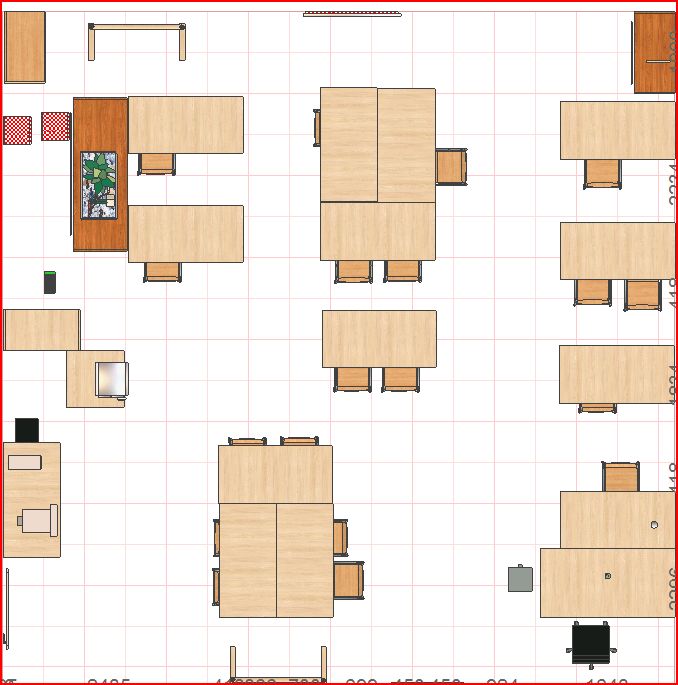 Les outils*Les cahiersLes petits cahiers :-bleu : cahier d’exercices de français-orange : référent français-rouge : référent mathématiques-transparent : poésie/chant/art-jaune : temps libre-vert : évaluationLes grands cahiers :-vert : lecture-transparent gris : cahier de vie (découverte du monde/production d’écrits)-transparent rouge : mathématiques exercicesUn fichier pour les fiches*Méthode de lecture :Après avoir utilisé pendant 3ans la méthode de lecture Gafi CP, j’ai décidé d’utiliser depuis 2ans une méthode naturelle de lecture à partir d’albums ou textes adaptés à l’âge des élèves.J’ai changé de méthode car, d’une part, mes élèves, dont l’ancienneté s’étend de 2 à 4ans, ont grandi (la méthode Gafi ne me semblait plus adaptée à leur âge) et d’autre part parce que 10 élèves sur 14 sont lecteurs débutants ou hésitants (il me semblait important de leur offrir d’autres supports de lecture plus enrichissants)A chaque période, 2 niveaux progressifs de lecture, identique sur le fond, sont proposés avec des exercices progressifs. Chacun travaille à son niveau et à son rythme mais sur le même thème-projet fédérateur.L’étude de son est hebdomadaire (cf. fiche de préparation spécifique)*Manuels :J’utilise très peu de manuels spécifiques, les exercices sont confectionnés par moi et adaptés à chaque élève. Quelques fiches viennent de sites internet tels que gribouillage ou cartable.net.Je préfère que mes élèves scripteurs copient eux même les exercices.Cela dit, il arrive que certains exercices de grammaire/orthographe soit tirés du manuel « A portée de mots CE1 »L’assistante d’éducationKelly Mangin est l’assistante d’éducation rattachée à la CLIS, sa présence dans la classe est de 18h par semaine. Cela fait 1an que nous travaillons ensemble en Clis. Cependant, elle travaille dans l’école depuis 5ans et connait donc parfaitement le fonctionnement de celle-ci.Ses missions :*Mission pédagogique :-Soutien aux élèves dans leurs apprentissages1) lors des activités conduites par le maître de la classe pour tous les élèves : accompagnement, soutien, tutorat, aide à l’autonomie pour certains élèves dans le cadre de leur projet individualisé.2)lors des travaux de groupes conduits par le maître : participation à la prise en charge d’un des groupes sous la responsabilité de l’enseignant.3)lors d’activités spécifiques, conduite de l’une d’entre-elles en fonction des compétences personnelles (informatique, EPS, technologie) de l’aide éducateur.4)dans toute la mesure du possible implication dans l’élaboration et le suivi du volet aide pédagogique du projet de classes et des projets individualisés.*Mission d’éducation et d’intégration-Aide à l’intégration :1)Intégration à visée sociale : lors de décloisonnements organisés au niveau de l’école, prise ne charge d’un groupe d’élèves sous l’autorité des enseignants : atelier théâtre, sportifs, BCD…2)Intégration à visée disciplinaire : accompagnement des élèves de la clis engagés dans des actions d’intégration, anticipation et/ou reprise des apprentissages abordés durant les temps d’inclusion.-Mise en œuvre d’un projet éducatif qui complète le projet pédagogique1) participation à des actions favorisant l’autonomie et la socialisation des élèves dans la classe et au sein de l’école.2)Implication dans certains projets spécifiques périscolaires3) Implication dans l’élaboration et le suivi du volet éducatif du projet de classe et des projets individualisés.-Aide à l’autonomie pendant les temps périscolaires1) Prise en charge des élèves pendant le hors temps scolaire2)Accompagnement de certains élèves de la clis sur le trajet quotidien école-arrêt du bus et dans les transports scolaires.3)Participation à la surveillance des repas, aux services de récréation et d’entrée/ortie, sans substitution par rapport aux personnels chargés de ces missions.*Une mission de relation-Travail en équipe : concertation avec le maître de la classe pour la préparation et la régulation des activités, contribution à l’optimisation des liaisons avec les partenaires-Communication : tenue d’écrits de liaison et de suivi de l’activité journalière-Participation aux réunions institutionnelles : réunions de mise en place et de régulation du projet de la clis, réunions de synthèse(BO spécial emploi jeunes – 1er janvier 1998, p49)Son emploi du temps :Kelly Mangin est présente dans la classe tous les jours : de 8h30 à 15h les lundis et jeudis.De 8h30 à 11h50 les mardisDe 8h30 à 16h30 les vendredisSpécificités des suivis individuels.	Le suivi des élèves à l’extérieur, les partenaires.En cette fin de première période, les prises en charges à l’extérieur sont les suivantes :La scolarisation partagéeInclusion collective en EPSLes élèves sont tous intégrés en EPS avec les CE2. Les séances d’EPS, du vendredi à la salle de sport, se déroulent en ateliers où les élèves des classes de CE2 et de CLIS sont mélangés.Au 3ème trimestre, les élèves iront à la piscine de Courrières avec les Cm1Inclusion totale :*1 élève est intégrée totalement au CM2  (elle est intégrée depuis le CE2) elle poursuit donc sa scolarité.-Tourbez Sandra en Cm1m*2 élèves sont intégrés totalement en CE2 -Payen Valentin en Ce2k-Sohier Séverine en Ce2cInclusions partielles :*2 élèves seront intégrés partiellement en CE2 pour les mathématiques, les sciences, l’histoire et la géographie.-Grandjean Anais Ce2k-Bailleux Damien Ce2c*2 élèves seront intégrés partiellement en CE2 pour les sciences, l’histoire et la géographie.-Hannoy Kelly Ce2k-Neuquelman Marie-Laure Ce2c*3 élèves sont intégrées partiellement en CE1 pour la découverte du monde-Thumerelle Brandon ce1c-Leroy Dimitri ce1b-Couvelard Brandon  Ce1bnombrenombrefilles66garçons77Il y a une majorité de garçons dans la clis.Il y a une majorité de garçons dans la clis.Il y a une majorité de garçons dans la clis.Il y a une majorité de garçons dans la clis.La majorité des enfants provient de la Clis de l’école Montaigne de Carvin. Trois enfants viennent d’une autre clisLa majorité des enfants provient de la Clis de l’école Montaigne de Carvin. Trois enfants viennent d’une autre clisLa majorité des enfants provient de la Clis de l’école Montaigne de Carvin. Trois enfants viennent d’une autre clisLa majorité des enfants provient de la Clis de l’école Montaigne de Carvin. Trois enfants viennent d’une autre clisLa majorité des enfants provient de la Clis de l’école Montaigne de Carvin. Trois enfants viennent d’une autre clisLa majorité des enfants provient de la Clis de l’école Montaigne de Carvin. Trois enfants viennent d’une autre clisLa majorité des enfants provient de la Clis de l’école Montaigne de Carvin. Trois enfants viennent d’une autre clisLa majorité des enfants provient de la Clis de l’école Montaigne de Carvin. Trois enfants viennent d’une autre clisLa majorité des enfants provient de la Clis de l’école Montaigne de Carvin. Trois enfants viennent d’une autre clisLa majorité des enfants provient de la Clis de l’école Montaigne de Carvin. Trois enfants viennent d’une autre clisLa majorité des enfants provient de la Clis de l’école Montaigne de Carvin. Trois enfants viennent d’une autre clis        Année de naissance des élèves        Année de naissance des élèves        Année de naissance des élèves        Année de naissance des élèves        Année de naissance des élèves        Année de naissance des élèvesannée de naissanceannée de naissanceannée de naissanceannée de naissanceannée de naissance2000200120022003200320042004Nombre 4333311d'enfants4333311Enfants nés en 2000Enfants nés en 2001Enfants nés en 2002Enfants nés en 2003Enfants nés en 20044 : Kelly, Dimitri, Damien, Alessandro2 : MaximeEmilieAnne sophie3 : François, Rémi Louis, Mathilda3 : Axel, Marine, Charles1 : Bérénice               Nombre de frères et sœurs par élève               Nombre de frères et sœurs par élève               Nombre de frères et sœurs par élève               Nombre de frères et sœurs par élève               Nombre de frères et sœurs par élève               Nombre de frères et sœurs par élève               Nombre de frères et sœurs par élèveLa majorité des élèves du groupe ont 3 frères ou sœurs. La majorité des élèves du groupe ont 3 frères ou sœurs. La majorité des élèves du groupe ont 3 frères ou sœurs. La majorité des élèves du groupe ont 3 frères ou sœurs. La majorité des élèves du groupe ont 3 frères ou sœurs. La majorité des élèves du groupe ont 3 frères ou sœurs. Toutefois, plus de la moitié des enfants fait partie de familles consituées de 4 enfants ou +Toutefois, plus de la moitié des enfants fait partie de familles consituées de 4 enfants ou +Toutefois, plus de la moitié des enfants fait partie de familles consituées de 4 enfants ou +Toutefois, plus de la moitié des enfants fait partie de familles consituées de 4 enfants ou +Toutefois, plus de la moitié des enfants fait partie de familles consituées de 4 enfants ou +Toutefois, plus de la moitié des enfants fait partie de familles consituées de 4 enfants ou +Toutefois, plus de la moitié des enfants fait partie de familles consituées de 4 enfants ou +Une élève est enfant uniqueUne élève est enfant uniqueUne élève est enfant uniqueLectureNon lecteurs(ne reconnait que quelques lettres)Lecture syllabique(lit les syllabes simples)Lecture hésitante(lit mot apres mot)Lecture « quasi courante » lit par groupe de motsLecture « courante » avec difficulté de compréhensionLecture40325Numération : maîtrise des nombresn <1010< n <100100< n <10001000< nNumération : maîtrise des nombres4361Techniques opératoiresAdditions simples à petits nombresAdditions et soustractions à 2 et 3 chiffres(sans retenue) Additions (avec retenue) et soustraction à 3 chiffres (sans retenue)Additions, soustractions et multiplication (3chiffres x un chiffres)Techniques opératoires4181ElèveStructure et type de suiviFréquenceSandraEmilieOrthophoniste/Psychologue1x par semaineAlessandroorthophoniste1x par semaineValentinKellyBrandon TDimitriSuivi orthophonique recommandé à l’ESS de juin 09Brandon COrthophoniste1x par semaineAnaïsOrthophoniste 1x par semaineMarie LaureEn Famille d’accueil - CMP Mme Boumlil1x par semaineMaximeOrthophoniste1x par semaineFrançoisOrthophoniste Mme CaudrelierPsychomotricien 1x par semaine1x par semaineDamienOrthophoniste1x par semaineSéverineOrthophoniste1x par semaineDatesRéajustements : pourquoi ? Comment ?